Об утверждении Плана мероприятий по экологическомувоспитанию населения и формированию экологической культурыв области обращения с твердыми бытовыми отходамина территории Малотаябинского сельского поселения   В целях повышения уровня экологического образования населения, воспитания подрастающего поколения, улучшения состояния окружающей среды, в соответствии с Федеральным законом от 24 июня . N 89-ФЗ
"Об отходах производства и потребления"; Федеральным законом №131-ФЗ от 06.10.2003г. «Об общих принципах организации местного самоуправления в Российской Федерации», руководствуясь Уставом Малотаябинского сельского поселения, администрация Малотаябинского сельского поселения ПОСТАНОВЛЯЕТ:1. Утвердить План мероприятий по экологическому воспитанию населения и формированию экологической культуры в области обращения с твердыми бытовыми отходами на территории Малотаябинского сельского поселения на 2021 год (Приложение).2. Разместить данное постановление на официальном сайте    Яльчикского сельского поселения и опубликовать в информационном бюллетене «Вестник Администрации Малотаябинского сельского поселения».3. Контроль над исполнением настоящего постановления оставляю за собой. Глава Малотаябинскогосельского поселения                                                                 В.В.  ПетровПриложениек постановлению администрации                 Малотаябинского сельского поселения Яльчикского района Чувашской       Республики от 15.03.2021 №13План мероприятий по экологическому просвещению и воспитанию населения на территории Малотаябинского сельского поселения в 2021 годуО мерах по обеспечению пожарной безопасности на территории Малотаябинского сельского поселения Яльчикского района в весенне-летний пожароопасныйпериод 2021 года     Во исполнение подпункта 9 пункта 1 статьи 14 Федерального закона от 06.10.2003 № 131 «Об общих принципах организации местного самоуправления в Российской Федерации», статьи 19 Федерального закона от 21.12.1994 № 69-ФЗ «О пожарной безопасности» и Федерального закона Российской Федерации от 22.07.2008 № 123 «Технический регламент о требованиях пожарной безопасности», постановлением Правительства Российской Федерации от 25.04.2012 года № 390 «О противопожарном режиме», Указания Кабинета Министров Чувашской Республики от 28 февраля 2020 года № 5 «Об организации подготовки к пожароопасному сезону 2021 года на территории Малотаябинского сельского поселения Яльчикского района и руководства проведением аварийно-спасательных работ администрация Малотаябинского сельского поселения  ПОСТАНОВЛЯЕТ:1. Руководителям учреждений и организаций всех форм собственности, владельцам личных жилых домов и подсобных хозяйств, администрации сельского поселения:- рассмотреть вопрос обеспечения пожарной безопасности подведомственных объектов, населенных пунктов, разработать и осуществить меры по улучшению их противопожарной защищенности, предотвращению гибели людей на пожарах;        - запретить в лесах, на территориях садово-огороднических участков, а также на территориях, прилегающих к жилым домам и иным постройкам разведение костров, сжигание мусора и бытовых отходов, пал травы,  проведение пожароопасных работ, топку печей, кухонных очагов и котельных установок, работающих на твердом топливе;       -  территории населенных пунктов и предприятий в пределах противопожарных разрывов между зданиями, сооружениями, а также участки, прилегающие к жилым домам, животноводческим помещениям и иным постройкам, очистить от горючих отходов, запретить сжигание мусора, сухой травы в населенных пунктах ближе  от зданий и сооружений;- обеспечить сохранение существующих ведомственных и добровольных противопожарных формирований и использованию их имущества по прямому назначению;- организовать ремонт прудов, имеющихся на территории сельских поселений, оборудовать к ним подъездные пути и пирсы для забора воды пожарными автомобилями в любое время года;- организовать в населенных пунктах  на пожароопасный период поочередное дежурство граждан в ночное время;- взять на учет социально незащищенные слои населения, неблагополучные семьи;- организовать измерение сопротивления изоляции силовой и осветительной электросети в личных подсобных хозяйствах граждан;- ежегодно дважды в апреле-мае и сентябре-октябре, организовать и проводить комплексные проверки силами внештатных пожарных инспекторов, членов ДПД, работников газовой службы, ВДПО, противопожарного состояния частных жилых домов и обучения населения мерам пожарной безопасности по месту жительства. Результаты рассмотреть на сходах граждан с принятием конкретных решений;- установить в населенных пунктах в местах массового пребывания людей специальные стенды о причинах и последствиях пожаров;- пересмотреть и утвердить списки внештатных пожарных инспекторов из расчета обслуживания одним инспектором 50 дворов для проведения профилактических мероприятий по предупреждению пожаров с гибелью людей в жилом секторе, отметки об исполнении заносить в журнал произвольной формы. 2.  С наступлением пожароопасного периода, в населенных пунктах, на ночное время автотракторную и другую технику установить с емкостями с водой, организовать на них дежурство трактористов и водителей;- организовать и провести обучение механизаторов, и работников, привлекаемых на весенне-полевые работы, правилам пожарной безопасности;3. Во исполнение ст.25 Федерального закона «О пожарной безопасности», МБОУ «Яльчикская СОШ» обеспечить проведение комплекса противопожарных мероприятий в школьных и дошкольных учреждениях, направленных на профилактику пожаров, происходящих из-за детской шалости с огнем, изучение правил пожарной безопасности. Перед началом летних каникул организовать в школах дополнительные выступления и беседы о причинах возникновения пожаров.4. Руководителям организаций отремонтировать неисправные пожарные гидранты, обновить указатели их местонахождения, организовать ремонт прудов.5. Контроль за исполнением настоящего постановления оставляю за собой.Глава Малотаябинскогосельского поселения                                                                                   В.В. Петров       Информационный бюллетень «Вестник Малотаябинского сельского поселения Яльчикского района»отпечатан  в администрации Малотаябинского сельского поселения Яльчикского района Чувашской РеспубликиАдрес: д.Малая Таяба, ул. Новая, д.17                                 Тираж  10 экз.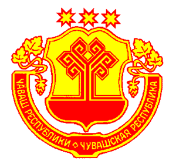 Информационный бюллетеньВестник Малотаябинского сельского поселения Яльчикского районаУТВЕРЖДЕНРешением Собрания депутатов Малотаябинского сельского поселения Яльчикского района№ 2/5 от “ февраля 2008г.№11“16” марта 2021г.Чёваш Республики Елч.к район.К.=.н Таяпа ял поселений.н администрацийĕЙЫШĂНУ2021 =. мартăн 15-м.ш. 13 №  К.=.н Таяпа ял.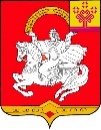 Чувашская РеспубликаЯльчикский районАдминистрация Малотаябинского сельского поселенияПОСТАНОВЛЕНИЕ«15» марта 2021 г. № 13деревня Малая Таяба№ п/п Мероприятия Срокисполнения Ответственные исполнители  1.Проведение на собраниях с жителями Малотаябинского сельского поселения разъяснительной работы по повышению экологической культуры населения в сфере обращения с твердыми коммунальные отходамиПри проведении собранияАдминистрация Малотаябинского сельского поселения 2.Проведения экологических субботников по сбору твердых коммунальных отходов (ТКО) на прилегающей территории предприятий, учреждений, домовладений граждан, в местах массового отдыха Апрель- сентябрьАдминистрация Малотаябинского сельского поселения, старосты населенных пунктов 3.Проведение в библиотеках информационных часов по теме обращения с твердыми коммунальными отходами Мартсельские библиотеки  4.Проведение мероприятий, направленных на очистку территории Малотаябинского сельского поселения от несанкционированных мест размещения мусора Май –сентябрьАдминистрация Малотаябинского сельского поселения, старосты населенных пунктов 5.Проведение конкурса   рисунков и плакатов по тематике «Мы чистой сделаем планету» среди школьников Майсельские библиотеки 6.Проведение мероприятий по озеленению территории Малотаябинского сельского поселения МайАдминистрация Малотаябинскогосельского поселения, старосты населенных пунктов 7.Распространение информационных материалов, буклетов, листовок, баннеров, разъясняющих правила обращения с твердыми коммунальными отходами В течении годаАдминистрация Малотаябинского сельского поселения, работники культуры сельского поселенияЧёваш Республики Елч.к район.К.=.н Таяпа ял поселений.н администрацийĕЙЫШĂНУ2021=. мартăн  16-м.ш.  14 №  К.=.н Таяпа ял.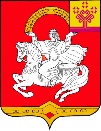 Чувашская РеспубликаЯльчикский районАдминистрация Малотаябинского сельского поселенияПОСТАНОВЛЕНИЕ«16» марта 2021 г. №14деревня Малая Таяба